Граждане, заключившие контракт и члены их семей, освобождаются от начисления пеней за услуги ЖКХ В соответствии со ст. 2 Федерального закона от 07.10.2022 № 378-ФЗ «О внесении изменений в статьи 166 и 169 Жилищного кодекса Российской Федерации и Федеральный закон «О внесении изменений в отдельные законодательные акты Российской Федерации» граждане Российской Федерации, заключившие контракт о прохождении военной службы в связи с призывом на военную службу по мобилизации в Вооруженные Силы Российской Федерации, и члены их семей до прекращения действия указанного контракта освобождаются от начисления пеней в случае несвоевременного и (или) неполного внесения ими платы за жилое помещение и коммунальные услуги, взноса на капитальный ремонт общего имущества в многоквартирном доме, установленных жилищным законодательством Российской Федерации, в порядке, предусмотренном высшим должностным лицом субъекта Российской Федерации.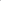 Постановлением Губернатора Челябинской области от 25.11.2022 № 328 утвержден Порядок освобождения граждан Российской Федерации, заключивших контракт о прохождении военной службы в связи с призывом на военную службу по мобилизации в Вооруженные Силы Российской Федерации, и членов их семей до прекращения действия указанного контракта от начисления пеней в случае несвоевременного и (или) неполного внесения ими платы за жилое помещение и коммунальные услуги, взноса на капитальный ремонт общего имущества в многоквартирном доме, установленных жилищным законодательством Российской Федерации, на территории Челябинской области.Для получения освобождения от начисления пеней военнослужащий или члены его семьи вправе обратиться к организации, предоставляющей услуги в сфере жилищно-коммунального хозяйства с заявлением об освобождении от начисления пеней. Члены семьи военнослужащего с заявлением должны предоставить документы, подтверждающие статус члена семьи военнослужащего. Документы, подтверждающие призыв гражданина на военную службу в Вооруженные Силы Российской Федерации запрашивает исполнитель услуги самостоятельно.Освобождение от начисления пеней осуществляется до окончания срока действия контракта, а если пеня начислялась до подачи заявления, то исполнитель услуги обязан произвести перерасчет размера платежей.Военнослужащие или члены его семьи не позднее 30 дней после прекращения контракта должны уведомить об этом исполнителя услуг.